2023年儋州市第一中学秋季招收体育类特长生招生专业考试办法及评分标准2023年儋州市第一中学秋季招收体育特长生招生体育类考试组织实施，具体安排如下：一、报名1.考生本人详细填写《2023年秋季儋州市第一中学招收高一体育特长生登记表》，将近期2寸半身正面白底免冠彩色照片jpg的电子版粘贴在登记表电子照片处，然后再将考生本人登记表的电子版发送到指定邮箱（登记表电子版命名：项目+姓名）。电子版报送邮箱：dzdy7652@163.com，联系人：张瑜军，联系电话：13907657652。2.报名时间：2023年5月9日－5月16日。 3.专项技术考试的项目为：男、女100米栏、200米、400米、800米、1500米、铁饼、铅球、标枪、跳高、跳远、三级跳远、男、女篮球、男子足球。4.准考证领取方式：①领取时间：2023年5月18日—19日; ②领取地点：儋州市第一中学快意楼一楼103医务室。二、考试时间及地点（一）考试时间:2023年5月20日。（二）考试地点：儋州市第一中学运动场。三、考试项目体育类专业考试包括身体素质考试和专项技术考试两部分。（一）身体素质考试项目：100米跑、立定跳远。（二）专项技术考试项目：田径［包括下列单项男、女：200米、400米、800米、1500米、100米栏、跳高、跳远、三级跳远、铅球、铁饼、标枪］、男、女篮球、男子足球。考生可任选一项进行专项考试。四、考试内容、办法及要求（一）素质考试项目（30分）：100米（15分）、立定跳远（15分）。1.100米跑（15分）按田径运动竞赛规则全能100米跑的规定进行测验，采用手计时。（1）考试方法①考试在标准的400米塑胶田径场直道内进行，采用分道跑，考生必须自始至终在各自的分道内跑进。每名考生只有一次考试机会。②起跑必须采用蹲踞式起跑姿势，并使用考场提供的起跑器。凡不按田径竞赛规则的要求起跑的考生将被警告或取消考试资格。考生可穿自备的钉鞋进行考试，但钉鞋必须符合规则规定（鞋钉长度不得超过9毫米）。③起跑犯规判罚：对于第一次起跑犯规的相关考生给予黄牌警告，并向该组所有考生亮黄牌警告，对于之后出现起跑犯规的相关考生（不论是一名或多名），均出示红牌并取消相关考生的本项目考试资格。④考试采用人工手计时方法计取成绩。2.立定跳远（15分）（1）测试要求：双脚站在起跳板上起跳，身体任何部位不得触线或沙台，原地双脚起跳落入沙坑；动作完成后向前走出测验场地。测验时不得穿跑、跳用钉鞋。（2）测试方法：每人试跳三次，每次均丈量成绩。丈量使用丈量尺丈量成绩，丈量尺要与起跳地面在一个平面上。丈量最小单位为1cm，以三次试跳中之最佳成绩为考试成绩。（二）专项考试项目（70分）：田径、篮球、足球。田　径一、考试内容1.身体素质：（1）100米 （2）立定跳远 2.专项能力：在以下项目中任选一项200米、400米、800米、1500米、100米栏、跳高、跳远、三级跳远、铅球、标枪、铁饼。二、考试办法1.测试方法:①考生根据个人申请的单项进行测验;②测试方法均按田径运动竞赛规则进行;③择优记录成绩。2.场地器材：100米栏（男：栏高0.84米，栏间距8.5米，起点至第一栏13米; 女：栏高0.76米，栏间距8米，起点至第一栏13米）铅球（男5千克，女3千克）铁饼（男1.5千克，女1千克）标枪（男700克，女500克）3.评分方法：考生单项成绩的评分即为该专项总分。三、评分标准2023年儋州市第一中学秋季招收高一体育特长生招生考试田径项目评分细则表一：100米评分表   成绩：秒表二：立定跳远评分表   成绩：米表三：男子田径专项能力评分表   成绩单位：分.秒表四：男子田径专项能力评分表   成绩单位：米表五：女子田径专项能力评分表    成绩单位：分.秒表六：女子田径专项能力评分表    成绩单位：米足　球一、考试内容1.身体素质:（1）100米 （2）立定跳远2.专项能力：一般球员：（1）30米（2）1分钟颠球（3）定位球踢准（4）运球绕杆射门（5）比赛；守门员：（1）30米（2）1分钟颠球（3）扑接球技术（4）踢远（5）比赛。二、考试办法1.1分钟颠球，每人2次机会，左右脚交替颠球为一个，连续一个脚触球或其他部位触球只算作调整。2.定位球踢准测试方法：将球放在限制线上，向25米或20米处的半径为2米、2.5米、3米、3.5米的同心圆内传球，左右脚均可，脚法不限。以其第一落点评分（传准距离男子25米，女子20米）。球落在圈内或线上均有效。每人连续传6次，计其中5次最佳成绩之和。场地设置如下图一 图一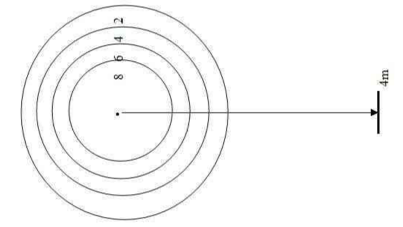 3．运球绕杆射门测试方法：考生按图2示意的方式先将球放在起始线上，然后起动运球依次绕过间距为2.5米的7根标志杆（标志杆不低于1.2米）后起脚射门；球动开表，当球从空中或地面整体越过球门线时停表。凡出现漏杆、碰倒标志物、射门偏出球门或球中门框弹出，均属犯规，不计成绩。每人两次机会，计其中一次最佳成绩。图二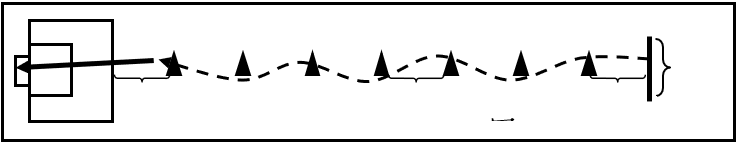 4.接扑球技术测试方法：守门员于球门线中间站立，主考人位于守门员正前方6—8米处，向守门员正面、左、右侧用手抛球或用脚射低球、平球和高球，守门员完成扑球技术。（低平球、平球、半高球和高球10次）。5.踢远测试方法：考生按图3将球放大禁区线上，向15米宽的限制区内踢球，球的第一落点在限制区内或限制区线上，成绩方为有效。丈量起点线至落点的垂直距离，不足1米的，四舍五入。每人测试三次，计最好一次成绩。 图三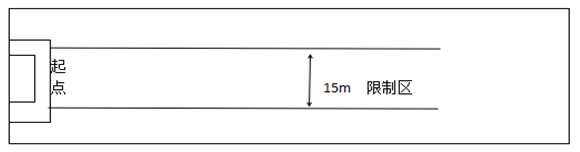 6.比赛测试方法：根据考生人数分为不同的组（队），分别进行正式场地的比赛或小场地的比赛。7.评分方法：考生单项成绩的评分即为该专项总分。三、评分标准2023年儋州市第一中学秋季招收高一体育特长生招生考试足球项目评分细则表一：足球项目评分表表二：足球项目比赛评分表篮  球一、考试内容1.身体素质:（1）100米 （2）立定跳远2.专项能力:（1）弹跳高度（2）1分钟自投自抢投篮（3）半场往返运球投篮（4）全场比赛。二、考试办法与要求（一）弹跳高度：弹跳高度=助跑摸高-站立摸高站立摸高：考生以赤脚两脚着地、站立触摸摸高器，并记录站立摸高高度。助跑摸高：测试时考生不借助器械，助跑后用单脚或双脚跳起，单手向上触摸摸高器，助跑距离和助跑方法不限。每人测试2次，取其中最高的1次成绩（精确到厘米）。（二）1分钟自投自抢投篮如图1所示，以篮球圈投影中心为圆心，以该点到罚球线的距离为半径，划一圆弧。开始时考生在弧线处作跳投，并开始计时；投篮后自己抢篮板球，再运至弧线外再跳投，连续做一分钟。考生必须在弧线外投篮，球出手前双脚不得踩线。若踩线投中、带球跑则记为无效投篮，不得分。男生必须做出双脚离地的跳投，否则记为无效投篮。女生可做定位投，也可以跳投。每人测试2次，取最好的1次成绩。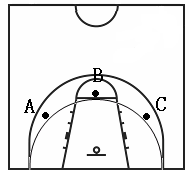 图1  投篮场地示意图（三）半场往返运球投篮如图2所示，由球场右侧边线中点开始，面向球篮以右手运球上篮，同时开始计时；球投中篮后，还以右手运至左侧边线中点；然后折转换左手运球上篮；投中篮后，还以左手运球回到原起点；同样再重复上述运球投篮一次，再回到原起点时停表。考生在考试时必须任意一脚踩到边线中点，方可折转继续运球，否则重新踩点。必须投中篮后，才能继续运球，投不中要继续再投，直到投中。必须使用规定的手投篮（右边方向推进球用右手投篮、左边方向推进球用左手投篮）。不得远推运球上篮，不得携带球推进球。未按考试方法和篮球规则完成考试要求的技术动作，每次违例计时追加2秒。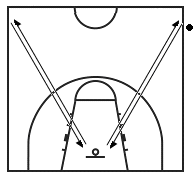 图2  半场往返运球投篮示意图（四）实战能力（全场比赛）考试方法：按照篮球比赛规则，视考生人数分队进行比赛，比赛时间20分钟。评分标准：考评员参照实战能力评分细则（表1），独立对考生动作的正确、协调、连贯程度，技、战术运用水平以及配合意识等方面进行综合评定。采用10分制评分，分数至多可到小数点后1位。（五）评分方法：考生单项成绩的评分即为该专项总分。三、评分标准2023年儋州市第一中学秋季招收体育特长生招生考试篮球项目评分细则表一：篮球项目评分表（男、女）表二：篮球项目全场比赛评分表类别测　试　内　容分值评　分　标　准身体素质100米、立定跳远30测试成绩依照表一、表二评分，所得分值相加即为身体素质成绩。专项能力200米、400米、800米、1500米、100米栏、跳高、跳远、三级跳远、铅球、标枪、铁饼70测试成绩依照表三、表四、表五或表六评分，所得分值相加即为专项能力成绩。总分总分100身体素质和专项能力成绩相加，即为田径项目最终成绩。男子男子男子女子女子男子男子女子女子分值分值成绩分值成绩分值成绩分值成绩15.0015.0011.5015.0012.807.4013.407.4014.7014.8014.8011.5514.8012.857.2013.457.2014.7514.6014.6011.6014.6012.907.0013.507.0014.8014.4014.4011.6514.4012.956.8013.556.8014.8514.2014.2011.7014.2013.006.6013.606.6014.9014.0014.0011.7514.0013.056.4013.656.4014.9513.8013.8011.8013.8013.106.2013.706.2015.0013.6013.6011.8513.6013.156.0013.756.0015.0513.4011.9013.4013.205.8013.805.8015.1013.2011.9513.2013.255.6013.855.6015.1513.0012.0013.0013.305.4013.905.4015.2012.8012.0512.8013.355.2013.955.2015.2512.6012.1012.6013.405.0014.005.0015.3012.4012.1512.4013.454.8014.054.8015.3512.2012.2012.2013.504.6014.104.6015.4012.0012.2512.0013.554.4014.154.4015.4511.8012.3011.8013.604.2014.204.2015.5011.6012.3511.6013.654.0014.254.0015.5511.4012.4011.4013.703.8014.303.8015.6011.2012.4511.2013.753.6014.353.6015.6511.0012.5011.0013.803.4014.403.4015.7010.8012.5510.8013.853.2014.453.2015.7510.6012.6010.6013.903.0014.503.0015.8010.4012.6510.4013.952.8014.552.8015.8510.2012.7010.2014.002.6014.602.6015.9010.0012.7510.0014.052.4014.652.4015.959.8012.809.8014.102.2014.702.2016.009.6012.859.6014.152.0014.752.0016.059.4012.909.4014.201.8014.801.8016.109.2012.959.2014.251.6014.851.6016.159.0013.009.0014.301.4014.901.4016.208.8013.058.8014.351.2014.951.2016.258.6013.108.6014.401.0015.001.0016.308.4013.158.4014.450.8015.050.8016.358.2013.208.2014.500.6015.100.6016.408.0013.258.0014.550.4015.150.4016.457.8013.307.8014.600.2015.200.2016.507.6013.357.6014.65015.25016.55男  子男  子男  子男  子女  子女  子女  子女  子成绩分值成绩分值成绩分值成绩分值2.8015.002.427.402.3015.001.927.402.7914.802.417.202.2914.801.917.202.7814.602.407.002.2814.601.907.002.7714.402.396.802.2714.401.896.802.7614.202.386.602.2614.201.886.602.7514.002.376.402.2514.001.876.402.7413.802.366.202.2413.801.866.202.7313.602.356.002.2313.601.856.002.7213.402.345.802.2213.401.845.802.7113.202.335.602.2113.201.835.602.7013.002.325.402.2013.001.825.402.6912.802.315.202.1912.801.815.202.6812.602.305.002.1812.601.805.002.6712.402.294.802.1712.401.794.802.6612.202.284.602.1612.201.784.602.6512.002.274.402.1512.001.774.402.6411.802.264.202.1411.801.764.202.6311.602.254.002.1311.601.754.002.6211.402.243.802.1211.401.743.802.6111.202.233.602.1111.201.733.602.6011.002.223.402.1011.001.723.402.5910.802.213.202.0910.801.713.202.5810.602.203.002.0810.601.703.002.5710.402.192.802.0710.401.692.802.5610.202.182.602.0610.201.682.602.5510.002.172.402.0510.001.672.402.549.802.162.202.049.801.662.202.539.602.152.002.039.601.652.002.529.402.141.802.029.401.641.802.519.202.131.602.019.201.631.602.509.002.121.402.009.001.621.402.498.802.111.201.998.801.611.202.488.602.101.001.988.601.601.002.478.402.090.801.978.401.590.802.468.202.080.601.968.201.580.602.458.002.070.401.958.001.570.402.447.802.060.201.947.801.560.202.437.602.050.001.937.601.550.00200米400米800米1500米100米栏分值23.854″02′07″04′30″015.807054″12′07″34′30″86923.954″22′07″64′31″615.906854″32′07″94′32″46724.054″42′08″24′33″216.006654″52′08″54′34″06524.154″62′08″84′34″816.106454″72′09″14′35″66324.254″82′09″44′36″416.206254″92′09″74′37″26124.355″02′10″04′38″016.306055″12′10″44′38″85924.455″22′10″84′39″616.405855″32′11″24′40″45724.555″42′11″64′41″216.505655″52′12″04′42″05524.655″62′12″44′42″816.605455″72′12″84′43″65324.755″82′13″24′44″416.705255″92′13″64′45″25124.856″02′14″04′46″016.805056″12′14″44′46″84924.956″22′14″84′47″616.904856″32′15″24′48″44725.056″42′15″64′49″217.004656″52′16″04′50″04525.156″62′16″44′50″817.104456″72′16″84′51″64325.256″82′17″24′52″417.304256″92′17″64′53″24125.357″02′18″04′54″017.504057″22′18″44′54″83925.457″42′19″04′55″617.703857″62′19″44′56″43725.557″82′19″64′57″217.903658″02′20″04′58″03525.658″22′20″44′58″818.103458″42′20″84′59″63325.858″62′21″25′00″418.303258″82′21″65′01″23126.059″02′22″05′02″018.503059″22′22″45′02″82926.259″42′22″85′03″618.702859″62′23″25′04″42726.459″82′23″65′05″218.90261′00″02′24″05′06″02526.61′00″22′24″45′06″819.10241′00″42′24″65′07″62326.81′00″62′24″85′08″419.30221′00″82′25″05′09″22127.01′01″02′25″25′10″019.50201′01″22′25″45′10″81927.21′01″42′25″65′11″619.70181′01″62′25″85′12″41727.41′01″82′26″05′13″219.90161′02″02′26″25′14″01527.61′02″22′26″45′14″820.10141′02″42′26″65′15″61327.81′02″62′26″85′16″420.30121′02″82′27″05′17″21128.01′03″02′27″25′18″020.50101′03″22′27″45′18″8928.21′03″42′27″65′19″620.7081′03″62′27″85′20″4728.41′03″82′28″05′21″220.9061′04″02′28″25′22″0528.61′04″22′28″45′22″821.1041′04″42′28″65′23″6328.81′04″62′28″85′24″421.3021′04″82′29″05′25″221.50129.01′05″02′29″25′26″021.510跳高跳远三级跳远铅球标枪铁饼分值1.806.3213.3212.7045.3036.80706.3013.3012.6545.2536.75691.796.2813.2812.6045.2036.70686.2513.2612.5545.1536.65671.786.2213.2412.5045.1036.60666.1813.2212.4545.0536.55651.776.1513.2012.4045.0036.50646.1213.1812.3544.9536.45631.766.0913.1612.3044.9036.40626.0613.1412.2544.8536.35611.756.0313.1212.2044.8036.30606.0013.1012.1544.7536.25591.745.9713.0812.1044.7036.20585.9413.0612.0544.6536.15571.735.9113.0412.0044.6036.10565.8813.0211.9544.5536.05551.725.8513.0011.9044.5036.00545.8212.9811.8544.4535.95531.715.7912.9611.8044.4035.90525.7612.9411.7544.3535.85511.705.7312.9211.7044.3035.80505.7012.9011.6544.2535.75491.685.6712.8811.6044.2035.70485.6412.8611.5544.1535.60471.665.6112.8411.5044.1035.50465.7812.8211.4544.0535.40451.645.7512.8011.4044.0035.30445.7212.7811.3543.9535.20431.625.6812.7611.3043.9035.10425.6412.7411.2543.8535.00411.605.6012.7211.2043.8034.90405.5612.7011.1043.7534.80391.585.5212.6811.0043.7034.70385.4812.6610.9043.6534.60371.565.4412.6410.8543.6034.50365.4012.6210.8043.5534.40351.545.3612.6010.7543.5034.30345.3212.5810.7043.4534.20331.525.2812.5610.6543.4034.10325.2412.5410.6043.3534.00311.505.2012.5210.5543.3033.90305.1812.5010.5043.2533.80291.485.1412.4810.4543.2033.70285.1012.4610.4043.1533.60271.465.0612.4410.3543.1033.50265.0212.4210.3043.0533.40251.444.9812.4010.2543.0033.30244.9412.3810.2042.9533.20231.424.9012.3610.1542.9033.10224.8612.3410.1042.8533.00211.404.8212.3210.0542.8032.80204.7812.3010.0042.7532.60191.384.7412.289.9542.7032.40184.7012.269.9042.6532.20171.364.6612.249.8542.6032.00164.6212.229.8042.5531.80151.344.5812.209.7542.5031.60144.5412.189.7042.4531.40131.324.5012.169.6542.4031.20124.4612.149.6042.3531.00111.304.4212.129.5542.3030.80104.3812.109.5042.2530.6091.284.3412.089.4542.2030.4084.3012.069.4042.1530.2071.264.2612.049.3542.1030.0064.2212.029.3042.0529.8051.244.1812.009.2542.0029.6044.1411.989.2041.9529.4031.224.1011.969.1541.9029.2021.204.0611.949.1041.8529.001<1.204.0511.939.0941.8428.990200米400米800米1500米100米栏分值27.801′04″02′31″05′16″416.30701′04″12′31″25′17″26927.901′04″22′31″45′18″016.40681′04″32′31″65′18″86728.001′04″42′31″85′19″616.50661′04″52′32″05′20″46528.101′04″62′32″25′21″216.60641′04″72′32″45′22″06328.201′04″82′32″65′22″816.70621′04″92′32″85′23″66128.301′05″02′33″05′24″416.80601′05″12′33″25′25″25928.401′05″22′33″45′26″016.90581′05″32′33″65′26″85728.501′05″42′33″85′27″617.00561′05″52′34″05′28″45528.601′05″62′34″45′29″217.10541′05″72′34″85′30″05328.701′05″82′35″25′30″817.20521′05″92′35″65′31″65128.801′06″02′36″05′32″417.30501′06″22′36″45′33″24928.901′06″42′36″85′34″017.40481′06″62′37″25′34″84729.001′06″82′37″65′35″617.60461′07″02′38″05′36″44529.101′07″22′38″45′37″217.80441′07″42′38″85′38″04329.201′07″82′39″45′38″818.00421′08″22′40″05′39″64129.401′08″62′40″65′40″418.30401′09″22′41″25′41″23929.601′09″82′41″85′42″018.60381′10″42′42″65′43″03729.801′11″02′43″45′44″018.90361′11″62′44″25′45″03530.001′12″22′45″05′46″019.00341′13″02′46″05′47″03330.201′13″82′47″05′48″019.20321′14″62′48″05′49″03130.401′15″42′49″05′50″019.40301′16″22′50″05′51″02930.601′17″02′51″05′52″019.60271′17″82′52″05′53″02630.801′18″62′53″05′54″019.80251′19″42′54″05′55″02431.001′20″22′55″05′55″020.00231′21″02′56″05′56″02231.201′21″82′57″05′57″020.20211′22″62′58″05′58″02031.401′23″42′59″05′59″020.40191′24″23′00″06′00″01831.601′25″03′01″06′01″020．60171′25″83′02″06′02″01631.801′26″63′03″06′03″020.80151′27″43′04″06′04″01432.001′28″23′05″06′05″021.00131′29″03′06″06′06″01232.201′29″83′07″06′07″021.20111′30″63′08″06′08″01032.401′31″43′09″06′09″021.4091′32″23′10″06′10″0832.601′33″03′11″06′11″021.6071′33″83′12″06′12″0632.801′34″63′13″06′13″021.8051′35″43′14″06′14″0433.001′36″23′15″06′15″022.0031′37″03′16″06′16″0233.201′37″83′17″06′17″022.201>33.201′37″93′17″16′17″1>22.200跳高跳远三级跳远铅球标枪铁饼分值1.565.1010.6010.503626.00705.0810.5910.4535.9025.95691.545.0610.5810.4035.8025.90685.0410.5710.3535.7025.85671.525.0210.5610.3035.6025.80665.0010.5510.2535.5025.75651.504.9810.5410.2035.4025.70644.9610.5310.1535.3025.65631.484.9410.5210.1035.2025.60624.9210.5110.0535.1025.55611.464.9010.5010.0035.0025.50604.8810.499.9534.9025.45591.444.8610.489.9034.8025.40584.8410.479.8534.7025.35571.424.8210.469.8034.6025.30564.8010.459.7534.5025.25551.404.7810.449.7034.4025.20544.7610.439.6534.3025.15531.384.7410.429.6034.2025.10524.7210.419.5534.1025.05511.364.7010.409.5034.0025.00504.6810.399.4533.9024.95491.344.6610.389.4033.8024.90484.6410.379.3533.7024.85471.324.6210.369.3033.6024.80464.6010.359.2533.5024.75451.304.5810.349.2033.4024.70444.5610.339.1533.3024.65431.284.5410.329.1033.2024.60424.5210.319.0533.1024.55411.264.5010.309.0032.9024.50404.4810.298.9532.8024.45391.244.4610.288.9032.7024.40384.4410.278.8532.6024.35371.224.4210.268.8032.5024.30364.4010.258.7532.4024.25351.204.3810.248.7032.3024.20344.3610.238.6532.2024.15331.184.3410.228.6032.1024.10324.3210.218.5532.0024.05311.164.3010.208.5031.9024.00304.2810.198.4531.8023.95291.144.2610.188.4031.7023.90284.2410.178.3531.6023.85271.124.2210.168.3031.5023.80264.2010.158.2531.4023.75251.104.1810.148.2031.3023.70244.1610.138.1531.2023.65231.084.1410.128.1031.1023.60224.1210.118.0531.0023.55211.064.1010.108.0030.9023.50204.0810.097.9530.8023.45191.044.0610.087.9030.7023.40184.0410.077.8530.6023.35171.024.0210.067.8030.5023.30164.0010.057.7530.4023.25151.003.9810.047.7030.3023.20143.9610.037.6530.2023.15133.9410.027.6030.1023.10123.9210.017.5530.0023.05113.9010.007.5029.9023.00103.889.997.4529.8022.9593.869.987.4029.7022.9083.849.977.3529.6022.8573.829.967.3029.5022.8063.809.957.2529.4022.7553.789.947.2029.3022.7043.769.937.1529.2022.6533.749.927.1029.1022.6023.729.917.0529.0022.5513.719.907.0428.9922.540类别测试内容测试内容分值评　分　标　准身体素质100米、立定跳远100米、立定跳远30测试成绩依照田径评分细则表一、表二评分，所得分值相加即为身体素质成绩。专项能力30米跑30米跑15依照“表一”测试成绩的得分，即为体能素质得分。专项能力一般球员1分钟颠球15依照“表一”测试成绩的得分相加，即为一般球员或守门员的专项能力的得分。专项能力一般球员定位球踢准15依照“表一”测试成绩的得分相加，即为一般球员或守门员的专项能力的得分。专项能力一般球员运球绕标射门15依照“表一”测试成绩的得分相加，即为一般球员或守门员的专项能力的得分。专项能力守门员1分钟颠球15依照“表一”测试成绩的得分相加，即为一般球员或守门员的专项能力的得分。专项能力守门员扑接球技术15依照“表一”测试成绩的得分相加，即为一般球员或守门员的专项能力的得分。专项能力守门员踢远15依照“表一”测试成绩的得分相加，即为一般球员或守门员的专项能力的得分。专项能力比赛比赛10根据“表二”中的评分标准，对考生的技术能力、战术能力、心理素质及比赛作风四个方面进行综合评定，得分计入总分。总分总分总分100身体素质和专项能力成绩相加，即为足球项目测试最终成绩。测试内容性别分值1514131211109876543030米跑男成绩（秒）4.004.104.204.304.404.504.554.604.654.704.754.804.85＞4.851分钟颠球男成绩（次）50474441383532292623201815＜15运球绕标射门男成绩（秒）8.38.48.58.68.78.88.99.09.19.29.39.59.7＞9.7定位球踢准男成绩（分）36323028262422201816141210＜10踢远男成绩（米）50494847464544434241403938＜38测试内容性别分值1514131211975310扑接球男成绩（个）109876543210测试内容分值9-10分7-8分5-6分0—4分比赛能力要求战术能力强，意识好，技术动作规范、运用正确，作风顽强、心理状态稳定。能力较好，意识较好，技术动作规范、运用基本正确，作风顽强、心理状态稳定。战术能力与意识一般，技术动作与运用不规范，作风较顽强、心理状态较稳定。战术能力与意识一般，技术动作与运用不规范，作风不顽强、心理状态不稳定。类别测试内容分值评分标准身体素质100米、立定跳远30测试成绩依照田径评分细则表一、表二评分，所得分值相加即为身体素质成绩。专项能力弹跳高度20弹跳高度的成绩（M）用M=h-H计算；依照“评分表一”将测试成绩的得分相加。依照“评分表一”和“评分表二”，将测试成绩的得分相加即为专项能力得分。专项能力1分钟自投自抢投篮20弹跳高度的成绩（M）用M=h-H计算；依照“评分表一”将测试成绩的得分相加。依照“评分表一”和“评分表二”，将测试成绩的得分相加即为专项能力得分。专项能力半场往返运球投篮20弹跳高度的成绩（M）用M=h-H计算；依照“评分表一”将测试成绩的得分相加。依照“评分表一”和“评分表二”，将测试成绩的得分相加即为专项能力得分。专项能力全场比赛10根据“表二”中的评分标准，对考生的技术能力、战术能力、心理素质及比赛作风四个方面进行综合评定，得分计入总分。总分总分100身体素质和专项能力成绩相加，即为篮球项目测试最终成绩。弹跳高度（cm）分值1分钟自投自抢投篮（个）分值半场往返运球投篮（秒）分值11020．013个20.030.00秒20.010819.530.50秒19.510619.031.00秒19.010418.531.50秒18.510218.012个18.532.00秒18.010017.532.50秒17.5981733.00秒17.09616.533.50秒16.5941611个17.034.00秒16.09215.534.50秒15.50901535.00秒15.08814.535.50秒14.50861410个15.536.00秒14.08413.536.50秒13.50821337.00秒13.08012.537.50秒12.5078129个14.038.00秒12.07611.638.50秒11.507411.239.00秒11.07210.839.50秒10.507010.48个12.540.00秒106810.040.50秒9.50669.641.00秒9.0649.241.50秒8.50628.87个11.042.00秒8.0608.442.50秒7.50588.043.00秒7.0567.643.50秒6.40547.26个9.544.00秒6.0526.844.50秒5.50506.445.00秒5.0048645.50秒4.50465.65个8.046.00秒4.0445.246.50秒3.50424.847.00秒3.0404.447.50秒2.503844个6.548.00秒2.0363.648.50秒1.50343.249.00秒1.0322.849.50秒0.50302.43个5.049.60秒0282.0261.6241.2220.82个3.5200.4180.016141个2.0120个0.0测试内容分值9-10分7-8分5-6分0-4分全场比赛能力要求运球技术动作熟练快速；运球变向时身体重心平稳，手脚配合协调；传球技术运用合理，落点准确；投篮技术动作规范协调，空中动作舒展。各技术动作之间衔接自如。战术配合意识强、实战效果较好。运球技术动作较熟练快速；运球变向时身体重心较平稳，手脚配合较协调；传球技术运用合理，落点较准确；投篮技术动作规范协调。战术配合意识较强、实战效果较好。运球及运球变向时技术动作不够熟练流畅，传球技术运用较合理，落点不够准确；投篮技术动作较规范协调，战术配合意识一般、效果一般。运球过程中身体重心偏高，有换手和违例现象，传球时手部动作较僵硬；投篮技术动作不够规范协调。或运球变向过程中有失误各动作之间衔接不连贯，战术配合意识差、效果较差。